    ZOZNAM SÚŤAŽNÝCH VIDEÍ V ŠKOLSKOM ROKU 2021/2022 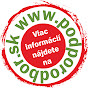                PODPOR SVOJ ODBOR – vyhodnotenie súťažných príspevkov                                                       LESNÍCTVO    ZOZNAM SÚŤAŽNÝCH VIDEÍ V ŠKOLSKOM ROKU 2021/2022                PODPOR SVOJ ODBOR – vyhodnotenie súťažných príspevkov                                                       LESNÍCTVO    ZOZNAM SÚŤAŽNÝCH VIDEÍ V ŠKOLSKOM ROKU 2021/2022                PODPOR SVOJ ODBOR – vyhodnotenie súťažných príspevkov                                                       LESNÍCTVO    ZOZNAM SÚŤAŽNÝCH VIDEÍ V ŠKOLSKOM ROKU 2021/2022                PODPOR SVOJ ODBOR – vyhodnotenie súťažných príspevkov                                                       LESNÍCTVOč.OdborŠkolaBody1Mechanizátor lesnej výrobySOŠ pôdohospodárska a veterinárna, Ivanka pri Dunaji2LesníctvoSOŠ lesnícka, Banská Štiavnica3Lesníctvo – lesnícka prevádzkaSOŠ lesnícka a drevárska, Liptovský Hrádok4Operátor lesnej technikySOŠ lesnícka, PrešovPODPOR SVOJ ODBOR – vyhodnotenie súťažných príspevkov                                    POTRAVINÁRSTVOPODPOR SVOJ ODBOR – vyhodnotenie súťažných príspevkov                                    POTRAVINÁRSTVOPODPOR SVOJ ODBOR – vyhodnotenie súťažných príspevkov                                    POTRAVINÁRSTVOPODPOR SVOJ ODBOR – vyhodnotenie súťažných príspevkov                                    POTRAVINÁRSTVO1Poradenstvo vo výživeSOŠ Nováky2CukrárSOŠ obchodu a služieb, Martin3CukrárSOŠ obchodu a služieb, Trenčín4Cukrár kuchárSOŠ podnikania v remeslách a službách, Senica5Kontrolór potravínSOŠ potravinárska, Nitra6CukrárSOŠ dopravy a služieb, Nové Zámky7Výživa, ochrana zdravia a hodnotenie potravínSOŠ obchodu a služieb, Michalovce8CukrárSOŠ obchodu a služieb, Púchov9CukrárSOŠ Pruské10Cukrár pekárHotelová akadémia, Košice11Výživa, ochrana zdravia a hodnotenie potravínSPŠ potravinárska, Nitra12 CukrárSOŠ gastronómie a služieb, PrešovPODPOR SVOJ ODBOR – vyhodnotenie súťažných príspevkov                                  POĽNOHOSPODÁRSTVOPODPOR SVOJ ODBOR – vyhodnotenie súťažných príspevkov                                  POĽNOHOSPODÁRSTVOPODPOR SVOJ ODBOR – vyhodnotenie súťažných príspevkov                                  POĽNOHOSPODÁRSTVOPODPOR SVOJ ODBOR – vyhodnotenie súťažných príspevkov                                  POĽNOHOSPODÁRSTVO1Podnikateľ pre rozvoj vidiekaSOŠ poľnohospodárstva a služieb, Lipany2AgromechatronikSOŠ Pruské3Agropodnikanie – poľnohospodárske službySOŠ obchodu a služieb, Sobrance4Podnikateľ pre rozvoj vidiekaSOŠ Pruské5Viazač - aranžér kvetínSOŠ Pruské6Poľnohospodár - mechanizáciaSOŠ Pruské7Rybárstvo a vodný manažmentSOŠ pôdohospodárska a veterinárna, Ivanka pri Dunaji     8Agropodnikanie - pestovateľstvoSOŠ agrotechnická, Topoľčany9AgropodnikanieSOŠ hotelových služieb a dopravy, Lučenec10Agromechanizátor, opravárSOŠ poľnohospodárstva a služieb na vidieku, Košice11Podnikateľ pre rozvoj vidiekaSOŠ obchodu a služieb, Krupina12Vinohradníctvo a ovocinárstvo - podnikanieSOŠ vinársko – ovocinárska, Modra13ZáhradníkSOŠ Želovce14Poľnohospodár - službySOŠ Želovce15Agropodnikanie - farmárstvoSOŠ poľnohospodárstva a služieb na vidieku, Levice